Instruks for valg av representanter til forstanderskapet i Sandnes Sparebank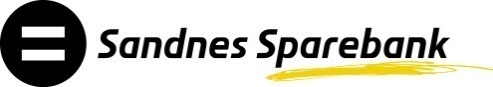 den 15. oktober 2020til forstanderskapet For valg av er det utarbeidet en egen instruks.§ 2-1 Tidspunkt for valgmøterValgmøtene skal avholdes senest ved utgangen av april hvert år. Forstanderskapets leder fastsetter tidspunktet for valgmøtene og sørger for kunngjøring og innkalling etter bestemmelsene nedenfor. § 2-2 Elektronisk deltagelse og skriftlig avstemningStyret eller valgkomitéen kan beslutte at valget i stedet skal gjennomføres ved bruk av elektroniske hjelpemidler, eller ved skriftlig stemmegivning per post eller elektronisk kommunikasjon i en fastsatt periode før valgmøtet. Dette forutsetter at autentiseringen av avsenderen og stemmegivningen kan kontrolleres på en betryggende måte.I slike tilfeller gjelder bestemmelsene i denne instruksen så langt de passer. § 2-3 Gjennomføring av valgmøteneValgmøtet ledes av forstanderskapets leder eller nestleder hvis lederen ikke er til stede. Er verken forstanderskapets leder eller nestleder til stede, velger møtet selv møteleder. I så fall åpnes valgmøtet av en person som forstanderskapets leder har utpekt, og leder dette til møteleder er valgt. Banken skal forvisse seg om stemmegivers identitet. Ved åpningen føres det en fortegnelse over antall stemmeberettigede og hvor mange stemmer de representerer, personlig eller gjennom fullmakt.Valgmøtet velger tellekorps og to personer til å signere valgprotokollen sammen med møtelederen.Valgmøtet avgjør tvist om stemmerett, valgbarhet og avviklingen av valgmøtet. En stemmegiver kan ikke delta i avstemning om sin egen stemmerett eller valgbarhet. I tilfelle av stemmelikhet ved slike avstemninger gjelder det vedtak møteleder har stemt for.Før valgene gjennomføres skal valgkomitéens leder eller den lederen måtte bemyndige fremlegge valgkomitéens innstilling. Møtelederen sørger for betryggende opptelling av stemmene. Opptellinger foretas av valgkomitéen eller de valgmøtet utpeker.§ 2-4 Bestemmelser om stemmerett og stemming gjennom fullmaktStemmerett på vegne av juridiske personer utøves av signaturberettiget, eventuelt gjennom skriftlig fullmakt fra signaturberettiget. Dersom signatur bare kan utøves av flere personer i fellesskap, må fullmakten være signert av så mange som er nødvendig i henhold til selskapets signaturbestemmelser. Dersom en fullmakt er gitt til forstanderskapets leder, utøves ved hans fravær fullmakten av stedfortredende møteleder, med mindre noe annet er uttrykkelig angitt i fullmakten.§ 2-5 ProtokollMøtelederen skal sørge for at det føres protokoll for valgmøtet. I protokollen inntas: Tiden og stedet for valgetMåten valget ble gjennomført på, og ved bruk av elektroniske hjelpemidler, hvilke tiltak som er truffet for å sikre et forsvarlig valgFortegnelsen over stemmeberettigede og eventuelle fullmektiger (tas inn i eller vedlegges protokollen)De vedtak og valg som valgmøtet har truffet, med angivelse av utfallet av stemmegivningenValgkomitéens sammensetning og innstilling over forslag på kandidater, samt resultatet av valgetProtokollen skal undertegnes av møtelederen og to andre personer som er utpekt av valgmøtet. Protokollene skal være tilgjengelig for eiere av egenkapitalbevis og kunderepresentanter som forlanger det for de respektive valg, og oppbevares i banken på en betryggende måte sammen med protokollen fra forstanderskapet gjennom hele bankens levetid.	§ 2-6 KunngjøringValgresultatet bekjentgjøres på egnet måte.3. VALG AV REPRESENTANTER FOR EGENKAPITALBEVISEIERE§ 3-1 Innkalling til egenkapitalbeviseierneInformasjon om valget sendes ut skriftlig eller ved individuell elektronisk henvendelse senest 14 dager før valget gjennomføres og skal inneholde opplysninger om Bestemmelser om stemmerett og regler for stemming gjennom fullmakthvilket tidsrom valget gjelder for og hvem som er på valgvalgkomitéens innstillingI innkallingen kan det kreves at de eiere som vil møte, må gi beskjed innen en bestemt frist som ikke må løpe ut tidligere enn 3 dager før valget. § 3-2 AvstemningsreglerAlle stemmeberettigede har forslagsrett under valgmøtet. Avstemmingen skjer skriftlig dersom ikke samtlige møtende samtykker i at avstemmingen skjer på en annen måte. Det skal holdes særskilt valg på medlemmer og varamedlemmer.Den eller de er valgt som har fått flest stemmer. I tilfelle av stemmelikhet foretas loddtrekning. Rekkefølgen for varamedlemmers møteplikt fastsettes ved valget.4. VALG AV REPRESENTANTER FOR BANKENS KUNDER§ 4-1 Innkalling til bankens kunderInformasjon om valget kunngjøres på bankens nettsider, eventuelt gjennom nettbanken eller annen hensiktsmessig meddelelse til kundene, senest seks uker før valget gjennomføres, og skal inneholde opplysninger om:hvem som har stemmerett og regler for stemming gjennom fullmakthvilket tidsrom valget gjelder for og hvem som er på valghvem som er valgbarefrister for og fremgangsmåte for å foreslå kandidaterfremgangsmåten for valgetSammen med kunngjøringen skal det følge eller være henvist til en oversikt over forstanderskapets medlemmer og reglene for valget inntatt i denne instruksen. Kunder som vil foreslå kandidater skal oversende sitt forslag til banken senest fire uker før valget. Forslaget skal inneholde en angivelse av kandidatens navn, adresse, alder og yrke, samt dersom kandidaten ikke er forslagsstiller selv, en erklæring fra kandidaten om at vedkommende er villig til å stille som kandidat og godtar at de ovennevnte opplysningene om vedkommende brukes til dette formål.  Juridiske personer kan foreslås som kandidat gjennom en angitt fysisk person som representant for den juridiske personen. Forslaget på kandidaten må i så fall inneholde tilsvarende opplysninger som for øvrige kandidater.§ 4-2 AvstemningsreglerValget skal være hemmelig og skriftlig. Dersom ingen krever skriftlig valgkan valget skje ved stemmetegn. Banken kan velge å avholde elektronisk valg. Ved valg av kunderepresentanter kan ingen avgi mer enn to stemmer; én på grunnlag av eget kundeforhold og én som representant for en annen kunde.Gyldig avgitte stemmer summeres. Den eller de er valgt som medlemmer som har fått flest stemmer. Den eller de som deretter har fått flest stemmer er valgt som varamedlemmer i den rekkefølge som stemmetallet viser.Ved stemmelikhet mellom de av valgkomitéen foreslåtte kandidater avgjøres valget etter den oppførte rekkefølge på listen.§ 4-3 SuppleringsvalgSuppleringsvalg for å opprettholde kundenes representasjon i forstanderskapet avholdes ved førstkommende ordinære valg på medlemmer og varamedlemmer.